PEMERINTAH  KABUPATEN MALUKU TENGAH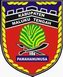  SEKRETARIAT DAERAHBAGIAN PENGADAAN BARANG DAN JASAKELOMPOK KERJA PEMILIHANJl. Geser No. 4 Lt. II Kantor Bupati Telp. (0914) 21024 - MasohiMasohi, 12 Mei 2020									KepadaNomor	:	4.08/UND.Klarifikasi dan nego/PERENC.    	Yth.      PT. PRADES INDO DARREN 		PUS.LAIMU/DINKES/V/2020Lampiran	:	1 (satu) berkas					di-				Perihal	:	Undangan dan Tata Cara Klarifikasi   		       Tempat		dan Negosiasi Teknis dan Biaya		           	Sehubungan dengan adanya keadaan Darurat Wabah Virus Corona (COVID-19), dibutuhkan penyesuaian pelaksanaan Pembuktian Kualifikasi/Klarifikasi dan Negosiasi yang selaras dengan upaya pencegahan penyebaran Wabah Virus Corona (COVID-19). Oleh karena itu, berdasarkan pada ketentuan :Peraturan Pemerintah Nomor 21 Tahun 2020 tentang Pembatasan Sosial Berskala Besar dalam rangka Percepatan Penanganan Corona Virus Disease (COVID-19);Keputusan Presiden Nomor 7 Tahun 2020 tentang Gugus Tugas Percepatan Penanganan Corona Virus Disease 2019 (COVID-19);Keputusan Kepala Badan Nasional Penanggulangan Bencana Nomor 13.A Tahun 2020 tentang perpanjangan Status Keadaan Tertentu Darurat Bencana Wabah Penyakit akibat Virus Corona di Indonesia;Surat Edaran Lembaga Kebijakan Pengadaan Barang/Jasa Pemerintah Republik Indonesia Nomor 4 Tahun 2020 tentang Tata Cara Pelaksanaan Pembuktian Kualifikasi/Klarifikasi dan Negosiasi pada Pemilihan Penyedia Dalam Masa Wabah Virus Corona (COVID-19).Maka dengan ini kami mengundang Bapak/Ibu sebagai pemenang tender pekerjaan Perencanaan Pembangunan Puskesmas Laimu untuk mengikuti Klarifikasi dan Negosiasi Teknis dan Biaya dengan  Tata Cara Pelaksanaan Klarifikasi dan Negosiasi secara Daring (Tidak membutuhkan kunjungan/tidak dengan tatap muka)sebagai berikut :Pertemuan klarifikasi dan negosiasi dilakukan melalui media Video Call lewat aplikasi WhatsApp (WA) dan didokumentasikan dalam format video dan/atau foto.Guna klarifikasi dan negosiasi, diharapkan saudara menyiapkan Rincian Komponen Remunerasi Personel dan aspek-aspek teknis.Pembuktian kualifikasi harus dihadiri oleh Direktur atau yang dikuasakan dengan menunjukkan Surat Kuasa Asli dan KTP Asli Kuasa. Jika ditemukan pemalsuan data maka perusahaan tersebut akan diberi sanksi sesuai dengan ketentuan hukum yang berlaku.Jika terdapat masaalah koneksi internet, kami mohon diinformasikan atau diberitahukan pada jam klarifikasi dan negosiasi yang telah ditentukan. Klarifikasi dan Negosiasi akan dilaksanakan Pada :Hari/Tanggal	:	Rabu, 13 Mei 2020Waktu	:	09.00 s/d 14.00 WITNomor WA Pokja	:	082248944486, 081343007361 dan 081248709763Demikian Undangan dan pemberitahuan kami, atas perhatian dan kerja samanya diucapkan terima kasih.POKJA PEMILIHAN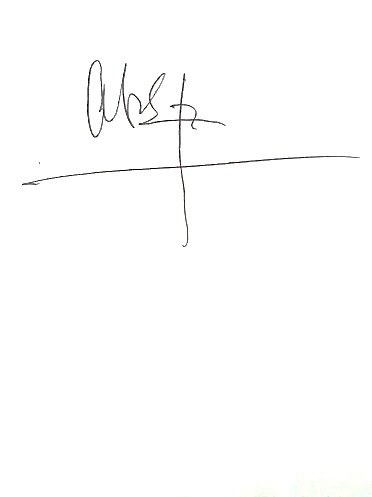 ABDULLAH PATTIASINA, SIP	………………..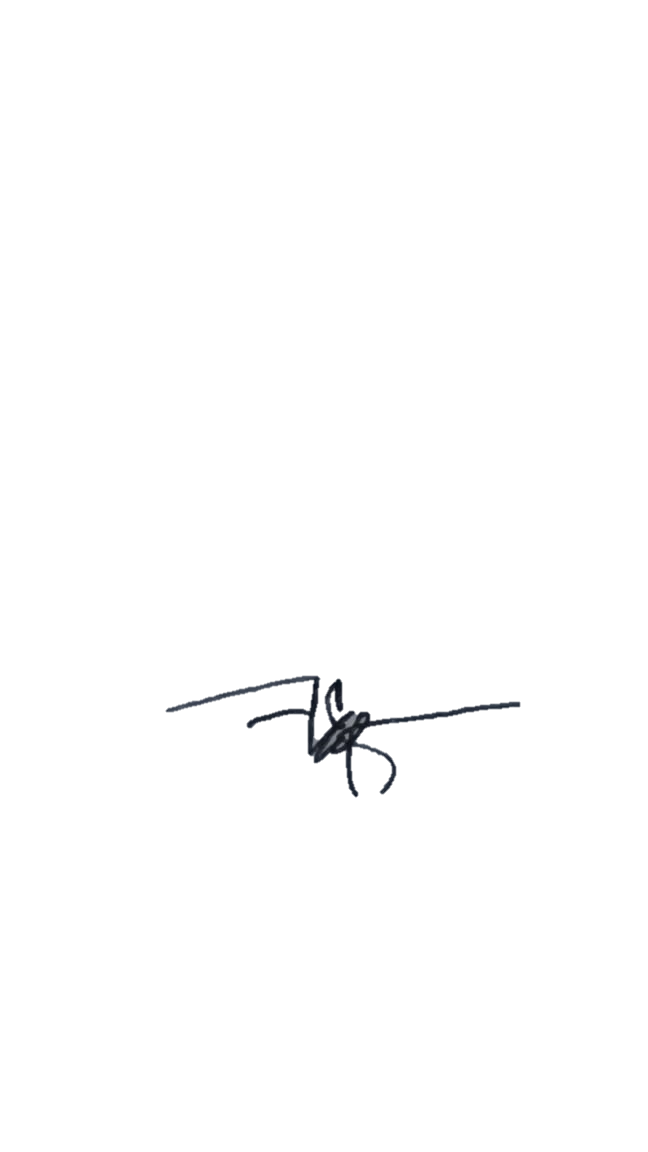 SITTI AISYAH PELUPESSY, S.Pi	………………..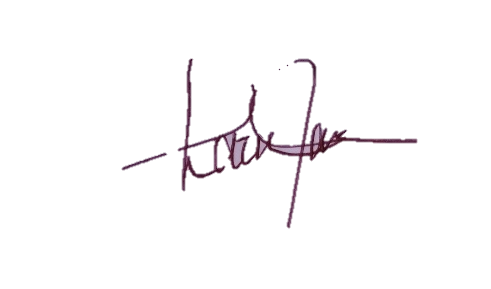 DALFIN RINHARD LATUPAPUA, ST	………………..